Repetytorium Ósmoklasisty 	  		          					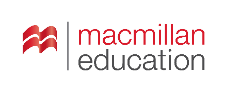 Autor książki ucznia: Malcolm Mann, Steve Taylore-Knowles Autor zeszytu ćwiczeń: Karolina Kotorowicz-Jasińska, Zbigniew Pokrzewiński Segment: Szkoła podstawowa klasy 4-8 Poziom CEFR: A2/B1 Poniższe zestawienie prezentuje spodziewane umiejętności i zakres wiedzy u uczniów w kl. IV w odniesieniu do zagadnień realizowanych z pomocą podręcznika Repetytorium Ósmoklasisty - na poziomie podstawowym (w zależności od poziomu ich opanowania na ocenę dopuszczającą i dostateczną) oraz ponadpodstawowym (w zależności od poziomu ich opanowania na ocenę dobrą, bardzo dobrą i celującą).Wymagania podstawowe określają umiejętności, które opanować powinni wszyscy uczniowie, aby spełnić wymogi określone w podstawie programowej.Realizacja wymagań ponadpodstawowych opiera się na zrealizowaniu wymagań określonych, jako podstawowe i stanowi ich dopełnienie o trudniejsze aspekty języka. Adresatami wymagań ponadpodstawowych są uczniowie zainteresowani rozwijaniem swojej kompetencji językowej o treści dodatkowe, będące dopełnieniem i rozwinięciem umiejętności realizowanych w ramach wymagań podstawowych.Rozdział 1 - CzłowiekRozdział 1 - CzłowiekRozdział 1 - CzłowiekPlan wynikowyPlan wynikowyPlan wynikowyPoziom podstawowyPoziom rozszerzonyW zakresie wiedzyUczeń:zna znaczenie, zazwyczaj poprawnie zapisuje i stosuje wybrane słownictwo z tematu: Człowiek, w szczególności: Dane personalneOkresy życiaUbrania i rzeczy osobisteWygląd zewnętrznyCechy charakteruUczucia i emocjeUmiejętności i zainteresowaniazna wybrane czasowniki złożone (Phrasal verbs)zna znaczenie i odmianę czasownika to be w czasie Present Simplezna znaczenie i zasady tworzenia zdań z wyrażeniem have got w czasie Present Simplezna zasady tworzenia zdań z wyrażeniami There is/there arezna i na ogół poprawnie stosuje zaimki osobowe, przymiotniki I zaimki dzierżawcze Uczeń:zna znaczenie, poprawnie zapisuje i stosuje większość słownictwa z tematu: Człowiek, w szczególności: Dane personalneOkresy życiaUbrania i rzeczy osobisteWygląd zewnętrznyCechy charakteruUczucia i emocjeUmiejętności i zainteresowaniazna wymagane czasowniki złożone (Phrasal verbs) i poprawnie je stosujezna znaczenie i odmianę czasownika to be w czasie Present Simple i poprawnie je stosujezna znaczenie i zasady tworzenia zdań z wyrażeniem have got w czasie Present Simple, poprawnie je stosujezna zasady tworzenia zdań i poprawnie buduje zdania z wyrażeniami There is/there arezna i poprawnie stosuje zaimki osobowe, przymiotniki i zaimki dzierżawcze W zakresie umiejętnościUczeń:rozumie większość wypowiedzi ustnych na bazie poznanego słownictwa: określa intencje nadawcy wypowiedziokreśla kontekst wypowiedziznajduje w wypowiedzi określone informacjerozumie większość tekstu czytanego na bazie poznanego słownictwarozumie ogólny sens tekstuokreśla intencje nadawcy wypowiedziokreśla kontekst wypowiedzi pisemnejznajduje w tekście określone informacjena ogół poprawnie tworzy proste wypowiedzi ustneopisuje ludzi i przedmioty, w szczególności ubraniaprzedstawia fakty z teraźniejszości i przeszłości: np. dane osobowe, informacje dotyczące rodzinywyraża i uzasadnia opinie na temat wyglądu zewnętrznego i cech charakteru osóbwyraża uczucia i emocje odnośnie krewnych i przyjaciół oraz świąt i uroczystościna ogół poprawnie tworzy proste wypowiedzi pisemneopisuje ludzi – ich wygląd zewnętrzy i cechy charakteru; opisuje przedmiotyprzedstawia fakty z teraźniejszości i przeszłości: np. dane osobowe, informacje dotyczące rodzinywyraża i uzasadnia opinie na temat wyglądu zewnętrznego i cech charakteru osóbpisze e-mail do kolegi z opisem znajomej osobyna ogół poprawnie, stosując wybrane słownictwo i proste konstrukcje reaguje ustnie na wypowiedziprzedstawia siebie, swoich przyjaciół i członków swojej rodzinynawiązuje kontakty towarzyskieuzyskuje i przekazuje informacje i wyjaśnienia odnośnie danych osobowych, wyglądu zewnętrznego, cech charakteru, zainteresowańskłada życzenia i gratulacjewyraża uczucia i emocjestosuje formy i zwroty grzecznościowena ogół poprawnie, stosując wybrane słownictwo i proste konstrukcje reaguje pisemnie na wypowiedzinawiązuje kontakty towarzyskieuzyskuje i przekazuje informacje i wyjaśnienia odnośnie danych osobowych, wyglądu zewnętrznego, cech charakteru i zainteresowaństosuje formy i zwroty grzecznościowena ogół poprawnie przetwarza wypowiedziprzekazuje w języku angielskim informacje zawarte w materiale wizualnymprzekazuje w języku polskim lub angielskim informacje sformułowane w języku angielskimprzekazuje w języku angielskim informacje sformułowane w języku polskimposiada pewną wiedzę na temat krajów anglojęzycznych: np. obchodzenia świąt i uroczystościposiad pewną świadomość i wrażliwość międzykulturowąstara się współpracować w grupiena ogół pomyślnie stosuje strategie komunikacyjne: np. domyślanie się znaczenia słów z kontekstuposiada pewną świadomość podobieństw i różnic między językamiUczeń:rozumie wypowiedzi ustne na bazie poznanego słownictwa: określa intencje nadawcy wypowiedziokreśla kontekst wypowiedziznajduje w wypowiedzi określone informacjerozumie tekst czytany na bazie poznanego słownictwarozumie ogólny sens tekstuokreśla intencje nadawcy wypowiedziokreśla kontekst wypowiedzi pisemnejznajduje w tekście określone informacjepoprawnie tworzy proste i bardziej złożone wypowiedzi ustneopisuje ludzi i przedmioty, w szczególności ubraniaprzedstawia fakty z teraźniejszości i przeszłości: np. dane osobowe, informacje dotyczące rodzinywyraża i uzasadnia opinie na temat wyglądu zewnętrznego i cech charakteru osóbwyraża uczucia i emocje odnośnie krewnych i przyjaciół oraz świąt i uroczystościpoprawnie tworzy proste i bardziej złożone wypowiedzi pisemneopisuje ludzi – ich wygląd zewnętrzy i cechy charakteru; opisuje przedmiotyprzedstawia fakty z teraźniejszości i przeszłości: np. dane osobowe, informacje dotyczące rodzinywyraża i uzasadnia opinie na temat wyglądu zewnętrznego i cech charakteru osóbpisze e-mail do kolegi z opisem znajomej osobypoprawnie, stosując zróżnicowane słownictwo oraz proste i bardziej złożone konstrukcje, reaguje ustnie na wypowiedziprzedstawia siebie, swoich przyjaciół i członków swojej rodzinynawiązuje kontakty towarzyskieuzyskuje i przekazuje informacje i wyjaśnienia odnośnie danych osobowych, wyglądu zewnętrznego, cech charakteru, zainteresowańskłada życzenia i gratulacjewyraża uczucia i emocjestosuje formy i zwroty grzecznościowepoprawnie, stosując zróżnicowane słownictwo oraz proste i bardziej złożone konstrukcje reaguje pisemnie na wypowiedzinawiązuje kontakty towarzyskieuzyskuje i przekazuje informacje i wyjaśnienia odnośnie danych osobowych, wyglądu zewnętrznego, cech charakteru i zainteresowaństosuje formy i zwroty grzecznościowepoprawnie i z łatwością przetwarza wypowiedziprzekazuje w języku angielskim informacje zawarte w materiale wizualnymprzekazuje w języku polskim lub angielskim informacje sformułowane w języku angielskimprzekazuje w języku angielskim informacje sformułowane w języku polskimposiada wiedzę na temat krajów anglojęzycznych: np. obchodzenia świąt i uroczystościposiada świadomość i wrażliwość międzykulturowąwspółpracuje w grupiepomyślnie stosuje strategie komunikacyjne: np. domyślanie się znaczenia słów z kontekstuposiada świadomość podobieństw i różnic między językamiRozdział 2 – Miejsce zamieszkaniaRozdział 2 – Miejsce zamieszkaniaRozdział 2 – Miejsce zamieszkaniaPlan wynikowyPlan wynikowyPlan wynikowyPoziom podstawowyPoziom rozszerzonyW zakresie wiedzyUczeń:zna znaczenie, zazwyczaj poprawnie zapisuje i stosuje wybrane słownictwo z tematu: Miejsce zamieszkania, w szczególności: Dom i jego okolicaRodzaje domówPomieszczeniaWyposażenie domuPrace domowezna wybrane rzeczowniki złożone (Compound nouns)zna zasady tworzenia zdań w czasie Present Simplezna zasady tworzenia zdań w czasie Present Continuousna ogół rozróżnia i zazwyczaj poprawnie stosuje czasy Present Simple i Present ContinuousUczeń:zna znaczenie, poprawnie zapisuje i stosuje większość słownictwa z tematu: Miejsce zamieszkania, w szczególności: Dom i jego okolicaRodzaje domówPomieszczeniaWyposażenie domuPrace domowezna wymagane rzeczowniki złożone (Compound nouns) i poprawnie je stosujezna zasady tworzenia zdań w czasie Present Simple i  poprawnie je stosujezna zasady tworzenia zdań w czasie Present Continuous i poprawnie je stosujerozróżnia i poprawnie stosuje czasy Present Simple i Present Continuous W zakresie umiejętnościUczeń:rozumie większość wypowiedzi ustnych na bazie poznanego słownictwa: określa intencje nadawcy wypowiedziokreśla kontekst wypowiedziznajduje w wypowiedzi określone informacjerozumie większość tekstu czytanego na bazie poznanego słownictwaokreśla intencje nadawcy wypowiedziokreśla kontekst wypowiedzi pisemnejznajduje w tekście określone informacjerozpoznaje związki pomiędzy poszczególnymi częściami tekstuukłada informacje w określonym porządkuna ogół poprawnie tworzy proste wypowiedzi ustneopisuje dom, jego okolicę i wyposażenie domu, w szczególności mebleprzedstawia intencje i marzenia odnośnie miejsca zamieszkaniaprzedstawia fakty z teraźniejszości i przeszłości, odnosząc się do miejsca zamieszkania, swojego lub innych osóbopisuje swoje upodobania dotyczące rodzajów domu i wyposażenia, a także prac domowychwyraża i uzasadnia swoje opinie na temat rodzajów domu oraz wyposażenia pomieszczeńna ogół poprawnie tworzy proste wypowiedzi pisemneopisuje miejsce zamieszkania, wyposażenie domuprzedstawia fakty z teraźniejszości i przeszłości dotyczące rodzajów domu i ich wyposażeniawyraża i uzasadnia opinie na temat domu oraz prac domowychpisze list do kolegi z opisem domu dziadkówna ogół poprawnie, stosując wybrane słownictwo i proste konstrukcje reaguje ustnie na wypowiedziuzyskuje i przekazuje informacje i wyjaśnienia odnośnie domu i jego wyposażenia oraz wykonywania różnych prac domowychwyraża swoją opinię na temat różnych domów ich wyposażenia oraz wykonywania prac domowych, pyta o opinie, zgadza się lub nie zgadza się z opiniamiproponuje, przyjmuje lub odrzuca propozycje dotyczące wyposażenia różnych domówna ogół poprawnie, stosując wybrane słownictwo i proste konstrukcje reaguje pisemnie na wypowiedziuzyskuje i przekazuje informacje i wyjaśnienia odnośnie rodzajów domów, wyposażenia domu, a także wykonywania prac domowychna ogół poprawnie przetwarza wypowiedziprzekazuje w języku angielskim informacje zawarte w materiale wizualnymprzekazuje w języku polskim lub angielskim informacje sformułowane w języku angielskimprzekazuje w języku angielskim informacje sformułowane w języku polskimstara się współpracować w grupieUczeń:rozumie wypowiedzi ustne na bazie poznanego słownictwa: określa intencje nadawcy wypowiedziokreśla kontekst wypowiedziznajduje w wypowiedzi określone informacjerozumie tekst czytany na bazie poznanego słownictwaokreśla intencje nadawcy wypowiedziokreśla kontekst wypowiedzi pisemnejznajduje w tekście określone informacjerozpoznaje związki pomiędzy poszczególnymi częściami tekstuukłada informacje w określonym porządkupoprawnie tworzy proste i bardziej złożone wypowiedzi ustneopisuje dom, jego okolicę i wyposażenie domu, w szczególności mebleprzedstawia intencje i marzenia odnośnie miejsca zamieszkaniaprzedstawia fakty z teraźniejszości i przeszłości, odnosząc się do miejsca zamieszkania, swojego lub innych osóbopisuje swoje upodobania dotyczące rodzajów domu i wyposażenia, a także prac domowychwyraża i uzasadnia opinie na temat rodzajów domu oraz wyposażenia pomieszczeńpoprawnie tworzy proste i bardziej złożone wypowiedzi pisemneopisuje miejsce zamieszkania, wyposażenie domuprzedstawia fakty z teraźniejszości i przeszłości dotyczące rodzajów domu i ich wyposażeniawyraża i uzasadnia opinie na temat domu oraz prac domowychpisze list do kolegi z opisem domu dziadkówpoprawnie, stosując zróżnicowane słownictwo oraz proste i bardziej złożone konstrukcje, reaguje ustnie na wypowiedziuzyskuje i przekazuje informacje i wyjaśnienia odnośnie domu i jego wyposażenia oraz wykonywania różnych prac domowychwyraża swoją opinię na temat różnych domów ich wyposażenia oraz wykonywania prac domowych, pyta o opinie, zgadza się lub nie zgadza się z opiniamiproponuje, przyjmuje lub odrzuca propozycje dotyczące wyposażenia różnych domówpoprawnie, stosując zróżnicowane słownictwo oraz proste i bardziej złożone konstrukcje reaguje pisemnie na wypowiedziuzyskuje i przekazuje informacje i wyjaśnienia odnośnie rodzajów domów, wyposażenia domu, a także wykonywania prac domowychpoprawnie i z łatwością przetwarza wypowiedziprzekazuje w języku angielskim informacje zawarte w materiale wizualnymprzekazuje w języku polskim lub angielskim informacje sformułowane w języku angielskimprzekazuje w języku angielskim informacje sformułowane w języku polskimwspółpracuje w grupieRozdział 3 - EdukacjaRozdział 3 - EdukacjaRozdział 3 - EdukacjaPlan wynikowyPlan wynikowyPlan wynikowyPoziom podstawowyPoziom rozszerzonyW zakresie wiedzyUczeń:zna znaczenie, zazwyczaj poprawnie zapisuje i stosuje wybrane słownictwo z tematu: Edukacja, w szczególności: Szkoła i jej pomieszczeniaPrzedmioty nauczaniaUczenie sięPrzybory szkolneŻycie szkołyZajęcia pozaszkolnezna wybrane czasowniki złożone (Phrasal verbs)zna znaczenie i formę przeszłą wybranych czasowników nieregularnychzna zasady tworzenia zdań w czasie Past Simplezna zasady tworzenia zdań w czasie Past Continuousna ogół rozróżnia i zazwyczaj poprawnie stosuje czasy Past Simple i Past Continuouszna i na ogół poprawnie stosuje wybrane wyrażenia: przymiotniki z przyimkami oraz czasowniki z przyimkamiUczeń:zna znaczenie, poprawnie zapisuje i stosuje większość słownictwa z tematu: Edukacja, w szczególności: Szkoła i jej pomieszczeniaPrzedmioty nauczaniaUczenie sięPrzybory szkolneŻycie szkołyZajęcia pozaszkolnezna wymagane czasowniki złożone (Phrasal verbs) i poprawnie je stosujezna znaczenie i formę przeszłą wymaganych czasowników nieregularnych, poprawnie stosuje je w zdaniachzna zasady tworzenia zdań w czasie Past Simple i poprawnie je stosujezna zasady tworzenia zdań w czasie Past Continuous i poprawnie je stosujerozróżnia i poprawnie stosuje czasy Past Simple i Past Continuous zna i poprawnie stosuje wymagane wyrażenia: przymiotniki z przyimkami oraz czasowniki z przyimkamiW zakresie umiejętnościUczeń:rozumie większość wypowiedzi ustnych na bazie poznanego słownictwa: określa myśl główną wypowiedziznajduje w wypowiedzi określone informacjerozumie większość tekstu czytanego na bazie poznanego słownictwarozumie ogólny sens tekstuokreśla kontekst wypowiedzi pisemnejznajduje w tekście określone informacjerozpoznaje związki pomiędzy poszczególnymi częściami tekstuna ogół poprawnie tworzy proste wypowiedzi ustneopisuje przedmioty i miejsca, w szczególności szkołę, pomieszczenia szkolne, przybory szkolneprzedstawia fakty z teraźniejszości i przeszłości odnosząc się uczenia się  i życia szkołyprzedstawia intencje i marzenia, planując wycieczkę szkolną wyraża i uzasadnia swoje opinie na temat przedmiotów szkolnych, uczenia się oraz zajęć pozalekcyjnychna ogół poprawnie tworzy proste wypowiedzi pisemneopowiada o czynnościach i wydarzeniach z przeszłości, relacjonując wycieczkę szkolnąprzedstawia fakty z teraźniejszości i przeszłości, odnosząc się do uczenia się, życia szkoły, zajęć pozalekcyjnychopisuje swoje upodobania odnośnie zajęć szkolnych i pozaszkolnychwyraża i uzasadnia opinie na temat szkoły i przedmiotów szkolnychpisze e-mail do kolegi na temat wycieczki szkolnejna ogół poprawnie, stosując wybrane słownictwo i proste konstrukcje reaguje ustnie na wypowiedziuzyskuje i przekazuje informacje i wyjaśnienia odnośnie przedmiotów nauczania, uczenia się, życia szkoły, zajęć pozalekcyjnychwyraża swoje upodobania i pragnienia dotyczące zajęć pozalekcyjnych i wycieczek szkolnychwyraża swoje opinie dotyczące szkoły, pyta o opinie, zgadza się lub nie zgadza z opiniami innychna ogół poprawnie, stosując wybrane słownictwo i proste konstrukcje reaguje pisemnie na wypowiedziuzyskuje i przekazuje informacje i wyjaśnienia odnośnie życia szkoły i zajęć pozalekcyjnychwyraża swoje upodobania i pragnienia, odnosząc się do przedmiotów nauczania, uczenia się i zajęć pozalekcyjnychwyraża swoje opinie dotyczące szkoły, pyta o opinie, zgadza się lub nie zgadza z opiniami innychna ogół poprawnie przetwarza wypowiedziprzekazuje w języku angielskim informacje zawarte w materiale wizualnymprzekazuje w języku polskim lub angielskim informacje sformułowane w języku angielskimprzekazuje w języku angielskim informacje sformułowane w języku polskimstara się współpracować w grupieUczeń:rozumie wypowiedzi ustne na bazie poznanego słownictwa: określa myśl główną wypowiedziznajduje w wypowiedzi określone informacjerozumie tekst czytany na bazie poznanego słownictwarozumie ogólny sens tekstuokreśla kontekst wypowiedzi pisemnejznajduje w tekście określone informacjerozpoznaje związki pomiędzy poszczególnymi częściami tekstupoprawnie tworzy proste i bardziej złożone wypowiedzi ustneopisuje przedmioty i miejsca, w szczególności szkołę, pomieszczenia szkolne, przybory szkolneprzedstawia fakty z teraźniejszości i przeszłości odnosząc się uczenia się  i życia szkołyprzedstawia intencje i marzenia, planując wycieczkę szkolnąwyraża i uzasadnia swoje opinie na temat przedmiotów szkolnych, uczenia się oraz zajęć pozalekcyjnychpoprawnie tworzy proste i bardziej złożone wypowiedzi pisemneopowiada o czynnościach i wydarzeniach z przeszłości, relacjonując wycieczkę szkolnąprzedstawia fakty z teraźniejszości i przeszłości, odnosząc się do uczenia się, życia szkoły, zajęć pozalekcyjnychopisuje swoje upodobania odnośnie zajęć szkolnych i pozaszkolnychwyraża i uzasadnia opinie na temat szkoły i przedmiotów szkolnychpisze e-mail do kolegi na temat wycieczki szkolnejpoprawnie, stosując zróżnicowane słownictwo oraz proste i bardziej złożone konstrukcje, reaguje ustnie na wypowiedziuzyskuje i przekazuje informacje i wyjaśnienia odnośnie przedmiotów nauczania, uczenia się, życia szkoły, zajęć pozalekcyjnychwyraża swoje upodobania i pragnienia dotyczące zajęć pozalekcyjnych i wycieczek szkolnychwyraża swoje opinie dotyczące szkoły, pyta o opinie, zgadza się lub nie zgadza z opiniami innychpoprawnie, stosując zróżnicowane słownictwo oraz proste i bardziej złożone konstrukcje reaguje pisemnie na wypowiedziuzyskuje i przekazuje informacje i wyjaśnienia odnośnie życia szkoły i zajęć pozalekcyjnychwyraża swoje upodobania i pragnienia odnosząc się do przedmiotów nauczania, uczenia się i zajęć pozalekcyjnychwyraża swoje opinie dotyczące szkoły, pyta o opinie, zgadza się lub nie zgadza z opiniami innychpoprawnie i z łatwością przetwarza wypowiedziprzekazuje w języku angielskim informacje zawarte w materiale wizualnymprzekazuje w języku polskim lub angielskim informacje sformułowane w języku angielskimprzekazuje w języku angielskim informacje sformułowane w języku polskimwspółpracuje w grupieRozdział 4 – PracaRozdział 4 – PracaRozdział 4 – PracaPlan wynikowyPlan wynikowyPlan wynikowyPoziom podstawowyPoziom rozszerzonyW zakresie wiedzyUczeń:zna znaczenie, zazwyczaj poprawnie zapisuje i stosuje wybrane słownictwo z tematu: Praca, w szczególności: popularne zawody i związane z nimi czynnościmiejsce i warunki pracywybór zawodupraca dorywczapraca w czasie wakacjizna zasady tworzenia zdań w czasie Past Simplezna zasady tworzenia zdań w czasie Present Perfectna ogół rozróżnia i poprawnie stosuje czasy Past Simple i Present Perfectzna i zazwyczaj poprawnie posługuje się zaimkami nieokreślonymizna wybrane przymiotniki z końcówką –ed lub –ing i zazwyczaj poprawnie je stosujeUczeń:zna znaczenie, poprawnie zapisuje i stosuje większość słownictwa z tematu: Praca, w szczególności: popularne zawody i związane z nimi czynnościmiejsce i warunki pracywybór zawodupraca dorywczapraca w czasie wakacjizna zasady tworzenia zdań w czasie Past Simple i poprawnie je stosujezna zasady tworzenia zdań w czasie Present Perfect i poprawnie je stosujerozróżnia i poprawnie stosuje czasy Past Simple i Present Perfectzna i poprawnie posługuje się zaimkami nieokreślonymizna wymagane przymiotniki z końcówką –ed lub –ing i poprawnie je stosujeW zakresie umiejętnościUczeń:rozumie większość wypowiedzi ustnych na bazie poznanego słownictwa: określa myśl główną wypowiedziznajduje w wypowiedzi określone informacjerozumie większość tekstu czytanego na bazie poznanego słownictwaokreśla główną myśl tekstuznajduje w tekście określone informacjerozpoznaje związki pomiędzy poszczególnymi częściami tekstuna ogół poprawnie tworzy proste wypowiedzi ustneprzedstawia fakty z teraźniejszości i przeszłości, odnosząc się do pracy wykonywanej przez różne osobyopisuje swoje upodobania dotyczące zawodów i warunków pracywyraża i uzasadnia opinie na temat odnośnie zajęć i warunków pracy charakterystycznych dla rożnych zawodów, a także pracy uczniów w czasie wakacjina ogół poprawnie tworzy proste wypowiedzi pisemneprzedstawia fakty z teraźniejszości i przeszłości dotyczące pracy wykonywanej przez różne osobyprzedstawia intencje i plany dotyczące pracy w czasie wakacji oraz przyszłego zawoduopisuje swoje upodobania odnośnie zawodówwyraża i uzasadnia opinie na temat zajęć i warunków pracy charakterystycznych dla rożnych zawodów, a także pracy uczniów w czasie wakacjidokonuje wpisu na blogu, odnosząc się do swojej wakacyjnej pracy oraz wymarzonego zawoduna ogół poprawnie, stosując wybrane słownictwo i proste konstrukcje reaguje ustnie na wypowiedziuzyskuje i przekazuje informacje i wyjaśnienia odnośnie różnych zawodów i związanych z nimi czynności oraz warunków pracywyraża swoją opinię na temat różnych zawodów oraz pracy dorywczej, pyta o opinie, zgadza się lub nie zgadza się z opiniami innychwyraża swoje upodobania i pragnienia oraz pyta o upodobania i pragnienia dotyczące przyszłej pracyproponuje, przyjmuje lub odrzuca propozycje dotyczące pracyna ogół poprawnie, stosując wybrane słownictwo i proste konstrukcje reaguje pisemnie na wypowiedziuzyskuje i przekazuje informacje i wyjaśnienia odnośnie wykonywanych zawodów, czynności z nimi związanych oraz warunków pracywyraża swoje upodobania, intencje i plany oraz pyta o upodobania i intencje i plany dotyczące wyboru zawoduna ogół poprawnie przetwarza wypowiedziprzekazuje w języku polskim lub angielskim informacje sformułowane w języku angielskimprzekazuje w języku angielskim informacje sformułowane w języku polskimstara się współpracować w grupiestara się korzystać ze źródeł informacjina ogół pomyślnie stosuje strategie komunikacyjne: np. domyślanie się znaczenia słów z kontekstuUczeń:rozumie wypowiedzi ustne na bazie poznanego słownictwa: określa myśl główną wypowiedziznajduje w wypowiedzi określone informacjerozumie tekst czytany na bazie poznanego słownictwaokreśla główną myśl tekstuznajduje w tekście określone informacjerozpoznaje związki pomiędzy poszczególnymi częściami tekstupoprawnie tworzy proste i bardziej złożone wypowiedzi ustneprzedstawia fakty z teraźniejszości i przeszłości, odnosząc się do pracy wykonywanej przez różne osobyopisuje swoje upodobania dotyczące zawodów i warunków pracywyraża i uzasadnia opinie na temat odnośnie zajęć i warunków pracy charakterystycznych dla rożnych zawodów, a także pracy uczniów w czasie wakacjipoprawnie tworzy proste i bardziej złożone wypowiedzi pisemneprzedstawia fakty z teraźniejszości i przeszłości dotyczące pracy wykonywanej przez różne osobyprzedstawia intencje i plany dotyczące pracy w czasie wakacji oraz przyszłego zawoduopisuje swoje upodobania odnośnie zawodówwyraża i uzasadnia opinie na temat zajęć i warunków pracy charakterystycznych dla rożnych zawodów, a także pracy uczniów w czasie wakacjidokonuje wpisu na blogu, odnosząc się do swojej wakacyjnej pracy oraz wymarzonego zawodupoprawnie, stosując zróżnicowane słownictwo oraz proste i bardziej złożone konstrukcje, reaguje ustnie na wypowiedziuzyskuje i przekazuje informacje i wyjaśnienia odnośnie różnych zawodów i związanych z nimi czynności oraz warunków pracywyraża swoją opinię na temat różnych zawodów oraz pracy dorywczej, pyta o opinie, zgadza się lub nie zgadza się z opiniami innychwyraża swoje upodobania i pragnienia oraz pyta o upodobania i pragnienia dotyczące przyszłej pracyproponuje, przyjmuje lub odrzuca propozycje dotyczące pracypoprawnie, stosując zróżnicowane słownictwo oraz proste i bardziej złożone konstrukcje reaguje pisemnie na wypowiedziuzyskuje i przekazuje informacje i wyjaśnienia odnośnie wykonywanych zawodów, czynności z nimi związanych oraz warunków pracywyraża swoje upodobania, intencje i plany oraz pyta o upodobania i intencje i plany dotyczące wyboru zawodupoprawnie i z łatwością przetwarza wypowiedziprzekazuje w języku polskim lub angielskim informacje sformułowane w języku angielskimprzekazuje w języku angielskim informacje sformułowane w języku polskimwspółpracuje w grupieefektywnie korzysta ze źródeł informacjipomyślnie stosuje strategie komunikacyjne: np. domyślanie się znaczenia słów z kontekstuRozdział 5 – Życie prywatneRozdział 5 – Życie prywatneRozdział 5 – Życie prywatnePlan wynikowyPlan wynikowyPlan wynikowyPoziom podstawowyPoziom rozszerzonyW zakresie wiedzyUczeń:zna znaczenie, zazwyczaj poprawnie zapisuje i stosuje wybrane słownictwo z tematu: Życie prywatne, w szczególności: rodzinaznajomi i przyjacielekonflikty i problemyczynności życia codziennegoświęta i uroczystościformy spędzania czasu wolnegookreślanie czasuzazwyczaj rozróżnia rzeczowniki policzalne i niepoliczalne; na ogół poprawnie się nimi posługuje zna zasady tworzenia liczby mnogiej rzeczowników policzalnych zna i na ogół poprawnie stosuje przedimki a/an, some, any, no oraz wyrażenia a lot of, much, many, (a) little, (a) fewzna wybrane przyimki czasu, miejsca i sposobu i zazwyczaj poprawnie się nimi posługujeUczeń:zna znaczenie, poprawnie zapisuje i stosuje większość słownictwa z tematu: Życie prywatne, w szczególności: rodzinaznajomi i przyjacielekonflikty i problemyczynności życia codziennegoświęta i uroczystościformy spędzania czasu wolnegookreślanie czasuzna i z łatwością rozróżnia wymagane rzeczowniki policzalne i niepoliczalne; poprawnie je stosujezna zasady tworzenia liczby mnogiej rzeczowników policzalnych, poprawnie je stosujezna i poprawnie stosuje przedimki a/an, some, any, no oraz wyrażenia a lot of, much, many, (a) little, (a) fewzna wymagane przyimki czasu, miejsca i sposobu i poprawnie się nimi posługujeW zakresie umiejętnościUczeń:rozumie większość wypowiedzi ustnych na bazie poznanego słownictwa: określa główną myśl wypowiedzi lub fragmentów wypowiedziznajduje w wypowiedzi określone informacjerozumie większość tekstu czytanego na bazie poznanego słownictwaokreśla główną myśl tekstuokreśla intencje nadawcy lub autora wypowiedzi pisemnejznajduje w tekście określone informacjerozpoznaje związki między poszczególnymi częściami tekstuna ogół poprawnie tworzy proste wypowiedzi ustneopisuje ludzi: członków rodziny, przyjaciółprzedstawia fakty dotyczące rodziny i przyjaciół, sposobów spędzania wolnego czasu, a także obchodzenia świąt i uroczystości rodzinnychprzedstawia intencje i plany na przyszłość, odnosząc się do obchodzenia uroczystości rodzinnychwyraża i uzasadnia opinie odnośnie uroczystości rodzinnychna ogół poprawnie tworzy proste wypowiedzi pisemneopisuje ludzi, przedmioty i miejsca – rodzinę, swój dom rodzinnyopowiada o wydarzeniach z przeszłości, opisując przebieg uroczystości rodzinnejprzedstawia fakty z teraźniejszości i przeszłości: np. sposoby spędzania czasu wolnego, życie rodzinne, daty obchodzenia świątprzedstawia intencje i marzenia odnośnie planowanego przyjęcia – niespodzianki dla przyjacielapisze e-mail na temat uroczystości rodzinnejna ogół poprawnie, stosując wybrane słownictwo i proste konstrukcje reaguje ustnie na wypowiedziuzyskuje i przekazuje informacje i wyjaśnienia odnośnie rodziny, przyjaciół, spędzania czasu wolnego, obchodzenia uroczystości oraz problemów rodzinnychpyta o godzinę, podje czaswyraża upodobania i pragnieniaskłada życzenia i gratulacje, reaguje na życzenia wyraża uczucia i emocjena ogół poprawnie, stosując wybrane słownictwo i proste konstrukcje reaguje pisemnie na wypowiedziuzyskuje i przekazuje informacje i wyjaśnienia odnośnie rodziny, przyjaciół, spędzania czasu wolnego, obchodzenia uroczystości oraz problemów rodzinnychwyraża prośbęskłada życzenia i gratulacje, odpowiada na życzenia i gratulacjeodpowiada na zaproszeniewyraża uczucia i emocjena ogół poprawnie przetwarza wypowiedziprzekazuje w języku angielskim informacje zawarte w materiale wizualnymprzekazuje w języku polskim lub angielskim informacje sformułowane w języku angielskimprzekazuje w języku angielskim informacje sformułowane w języku polskimposiada pewną wiedzę na temat krajów anglojęzycznych: np. obchodzenia uroczystości rodzinnychposiada pewną świadomość i wrażliwość międzykulturowąstara się współpracować w grupiena ogół pomyślnie stosuje strategie komunikacyjne: np. domyślanie się znaczenia słów z kontekstuposiada pewną świadomość podobieństw i różnic między językamiUczeń:rozumie wypowiedzi ustne na bazie poznanego słownictwa: określa główną myśl wypowiedzi lub fragmentów wypowiedziznajduje w wypowiedzi określone informacjerozumie tekst czytany na bazie poznanego słownictwaokreśla główną myśl tekstuokreśla intencje nadawcy lub autora wypowiedzi pisemnejznajduje w tekście określone informacjerozpoznaje związki między poszczególnymi częściami tekstupoprawnie tworzy proste i bardziej złożone wypowiedzi ustneopisuje ludzi: członków rodziny, przyjaciółprzedstawia fakty dotyczące rodziny i przyjaciół, sposobów spędzania wolnego czasu, a także obchodzenia świąt i uroczystości rodzinnychprzedstawia intencje i plany na przyszłość, odnosząc się do obchodzenia uroczystości rodzinnychwyraża i uzasadnia opinie odnośnie uroczystości rodzinnychpoprawnie tworzy proste i bardziej złożone wypowiedzi pisemneopisuje ludzi, przedmioty i miejsca – rodzinę, swój dom rodzinnyopowiada o wydarzeniach z przeszłości, opisując przebieg uroczystości rodzinnejprzedstawia fakty z teraźniejszości i przeszłości: np. sposoby spędzania czasu wolnego, życie rodzinne, daty obchodzenia świątprzedstawia intencje i marzenia odnośnie planowanego przyjęcia – niespodzianki dla przyjacielapisze e-mail na temat uroczystości rodzinnejpoprawnie, stosując zróżnicowane słownictwo oraz proste i bardziej złożone konstrukcje, reaguje ustnie na wypowiedziuzyskuje i przekazuje informacje i wyjaśnienia odnośnie rodziny, przyjaciół, spędzania czasu wolnego, obchodzenia uroczystości oraz problemów rodzinnychpyta o godzinę, podje czaswyraża upodobania i pragnieniaskłada życzenia i gratulacje, reaguje na życzenia wyraża uczucia i emocjepoprawnie, stosując zróżnicowane słownictwo oraz proste i bardziej złożone konstrukcje reaguje pisemnie na wypowiedziuzyskuje i przekazuje informacje i wyjaśnienia odnośnie rodziny, przyjaciół, spędzania czasu wolnego, obchodzenia uroczystości oraz problemów rodzinnychwyraża prośbęskłada życzenia i gratulacje, odpowiada na życzenia i gratulacjeodpowiada na zaproszeniewyraża uczucia i emocjepoprawnie i z łatwością przetwarza wypowiedziprzekazuje w języku angielskim informacje zawarte w materiale wizualnymprzekazuje w języku polskim lub angielskim informacje sformułowane w języku angielskimprzekazuje w języku angielskim informacje sformułowane w języku polskimposiada wiedzę na temat krajów anglojęzycznych: np. obchodzenia uroczystości rodzinnychposiada świadomość i wrażliwość międzykulturowąwspółpracuje w grupiepomyślnie stosuje strategie komunikacyjne: np. domyślanie się znaczenia słów z kontekstuposiada świadomość podobieństw i różnic między językamiRozdział 6 – ŻywienieRozdział 6 – ŻywienieRozdział 6 – ŻywieniePlan wynikowyPlan wynikowyPlan wynikowyPoziom podstawowyPoziom rozszerzonyW zakresie wiedzyUczeń:zna znaczenie, zazwyczaj poprawnie zapisuje i stosuje wybrane słownictwo z tematu: Żywienie, w szczególności: artykuły spożywczeposiłki i ich przygotowywanienawyki żywienioweokreślanie smakulokale gastronomicznezna spójniki: and, but, or, because, so, although i zazwyczaj poprawnie je stosujezna zasady tworzenia zdań z wyrażeniami to be going tona ogół poprawnie posługuje się konstrukcją to be going to dla przewidywanie przyszłościzna zasady tworzenia zdań w czasie Present Continuous oraz posługiwania się nimi na ogół rozróżnia i zazwyczaj poprawnie stosuje will/won’t, Present Continuous oraz to be going to dla wyrażenia intencji, nadziei i planówUczeń:zna znaczenie, poprawnie zapisuje i stosuje większość słownictwa z tematu: Żywienie, w szczególności: artykuły spożywczeposiłki i ich przygotowywanienawyki żywienioweokreślanie smakulokale gastronomicznezna spójniki: and, but, or, because, so, although i poprawnie je stosujezna zasady tworzenia zdań z wyrażeniami to be going to, poprawnie je stosujepoprawnie posługuje się konstrukcją to be going to dla przewidywanie przyszłościzna zasady tworzenia zdań w czasie Present Continuous i poprawnie je stosuje dla wyrażenie intencji, marzeń i planówrozróżnia i poprawnie stosuje will/won’t, Present Continuous oraz to be going to dla wyrażenia intencji, nadziei i planówW zakresie umiejętnościUczeń:rozumie większość wypowiedzi ustnych na bazie poznanego słownictwa: określa intencje nadawcy wypowiedziokreśla kontekst wypowiedziznajduje w wypowiedzi określone informacjerozumie większość tekstu czytanego na bazie poznanego słownictwaokreśla głównej myśli tekstuokreśla kontekst wypowiedzi pisemnejznajduje w tekście określone informacjerozpoznaje związki pomiędzy poszczególnymi częściami tekstuukłada informacje w określonym porządkuna ogół poprawnie tworzy proste wypowiedzi ustneprzedstawia intencje i marzenia odnośnie posiłków jedzonych w domu i poza domemprzedstawia fakty z teraźniejszości i przeszłości, odnosząc się do nawyków żywieniowych, produktów spożywczych, posiłków i ich przygotowywaniaopisuje swoje upodobania kulinarnewyraża opinie dotyczące produktów spożywczych i nawyków żywieniowychna ogół poprawnie tworzy proste wypowiedzi pisemneopisuje dania, sposób przygotowywania posiłków oraz lokale gastronomiczneprzedstawia fakty z teraźniejszości i przeszłości odnosząc się do przygotowywania i serwowania posiłków oraz nawyków żywieniowychprzedstawia intencje i marzenia dotyczące przygotowywania i spożywania posiłkówopisuje swoje upodobania kulinarnepisze list na temat kursu kulinarnegona ogół poprawnie, stosując wybrane słownictwo i proste konstrukcje reaguje ustnie na wypowiedziuzyskuje i przekazuje informacje oraz wyjaśnienia odnośnie spożywania i przygotowywania posiłkówwyraża swoje upodobania, intencje i pragnienia, pyta o upodobania, intencje i pragnieniawyraża swoją opinię na temat różnych potraw oraz nawyków żywieniowych, pyta o opinie, zgadza się lub nie zgadza się z opiniamiinstruuje, jak przygotować posiłekna ogół poprawnie, stosując wybrane słownictwo i proste konstrukcje reaguje pisemnie na wypowiedziuzyskuje i przekazuje informacje i wyjaśnienia odnośnie przygotowywania i spożywania posiłkówproponuje, przyjmuje lub odrzuca propozycje dotyczące posiłkówzaprasza na posiłek i odpowiada na zaproszenieinstruuje, jak przygotować posiłekna ogół poprawnie przetwarza wypowiedziprzekazuje w języku polskim lub angielskim informacje sformułowane w języku angielskimprzekazuje w języku angielskim informacje sformułowane w języku polskimstara się współpracować w grupiena ogół pomyślnie stosuje strategie komunikacyjne: np. domyślanie się znaczenia słów z kontekstuUczeń:rozumie wypowiedzi ustne na bazie poznanego słownictwa: określa intencje nadawcy wypowiedziokreśla kontekst wypowiedziznajduje w wypowiedzi określone informacjerozumie tekst czytany na bazie poznanego słownictwaokreśla główną myśl tekstuokreśla kontekst wypowiedzi pisemnejznajduje w tekście określone informacjerozpoznaje związki pomiędzy poszczególnymi częściami tekstuukłada informacje w określonym porządkupoprawnie tworzy proste i bardziej złożone wypowiedzi ustneprzedstawia intencje i marzenia odnośnie posiłków jedzonych w domu i poza domemprzedstawia fakty z teraźniejszości i przeszłości, odnosząc się do nawyków żywieniowych, produktów spożywczych, posiłków i ich przygotowywaniaopisuje swoje upodobania kulinarnewyraża opinie dotyczące produktów spożywczych i nawyków żywieniowychpoprawnie tworzy proste i bardziej złożone wypowiedzi pisemneopisuje dania, sposób przygotowywania posiłków oraz lokale gastronomiczneprzedstawia fakty z teraźniejszości i przeszłości odnosząc się do przygotowywania i serwowania posiłków oraz nawyków żywieniowychprzedstawia intencje i marzenia dotyczące przygotowywania i spożywania posiłkówopisuje swoje upodobania kulinarnepisze list na temat kursu kulinarnegopoprawnie, stosując zróżnicowane słownictwo oraz proste i bardziej złożone konstrukcje, reaguje ustnie na wypowiedziuzyskuje i przekazuje informacje oraz wyjaśnienia odnośnie spożywania i przygotowywania posiłkówwyraża swoje upodobania, intencje i pragnienia, pyta o upodobania, intencje i pragnieniawyraża swoją opinię na temat różnych potraw oraz nawyków żywieniowych, pyta o opinie, zgadza się lub nie zgadza się z opiniamiinstruuje, jak przygotować posiłekpoprawnie, stosując zróżnicowane słownictwo oraz proste i bardziej złożone konstrukcje reaguje pisemnie na wypowiedziuzyskuje i przekazuje informacje i wyjaśnienia odnośnie przygotowywania i spożywania posiłkówproponuje, przyjmuje lub odrzuca propozycje dotyczące posiłkówzaprasza na posiłek i odpowiada na zaproszenieinstruuje, jak przygotować posiłekpoprawnie i z łatwością przetwarza wypowiedziprzekazuje w języku polskim lub angielskim informacje sformułowane w języku angielskimprzekazuje w języku angielskim informacje sformułowane w języku polskimwspółpracuje w grupiepomyślnie stosuje strategie komunikacyjne: np. domyślanie się znaczenia słów z kontekstuRozdział 7 – Zakupy i usługiRozdział 7 – Zakupy i usługiRozdział 7 – Zakupy i usługiPlan wynikowyPlan wynikowyPlan wynikowyPoziom podstawowyPoziom rozszerzonyW zakresie wiedzyUczeń:zna znaczenie, zazwyczaj poprawnie zapisuje i stosuje wybrane słownictwo z tematu: Zakupy i usługi, w szczególności: rodzaje sklepówtowary i ich cechysprzedawanie i kupowanieśrodki płatniczewymiana i zwrot towarówpromocjekorzystanie z usługzna wybrane rzeczowniki złożone (Compound nouns) i zazwyczaj poprawnie je stosujezna zasady tworzenia zdań w stronie biernej w czasach Present Simple, Past Simple, Future Simple i Present Perfect Simplezna znaczenie i na ogół poprawnie stosuje w zdaniach zaimki bezosobowe you i oneUczeń:zna znaczenie, poprawnie zapisuje i stosuje większość słownictwa z tematu: Zakupy i usługi, w szczególności: rodzaje sklepówtowary i ich cechysprzedawanie i kupowanieśrodki płatniczewymiana i zwrot towarówpromocjekorzystanie z usługzna wymagane rzeczowniki złożone (Compound nouns) i poprawnie je stosujezna zasady tworzenia zdań i poprawnie buduje zdania w stronie biernej w czasach Present Simple, Past Simple, Future Simple i Present Perfect Simplezna znaczenie i poprawnie stosuje w zdaniach zaimki bezosobowe you i oneW zakresie umiejętnościUczeń:rozumie większość wypowiedzi ustnych na bazie poznanego słownictwa: określa główną myśl wypowiedziznajduje w wypowiedzi określone informacjerozumie większość tekstu czytanego na bazie poznanego słownictwaokreśla kontekst wypowiedzi pisemnejznajduje w tekście określone informacjerozróżnia formalny i nieformalny styl tekstuna ogół poprawnie tworzy proste wypowiedzi ustneopowiada o czynnościach i doświadczeniach związanych z robieniem zakupów i korzystaniem z usługprzedstawia fakty z teraźniejszości i przeszłości, odnosząc się do kupowania i sprzedawaniaopisuje swoje upodobania odnośnie sklepów i towarówwyraża i uzasadnia opinie na temat sklepów, towarów, kupowania i korzystania z usługna ogół poprawnie tworzy proste wypowiedzi pisemneopowiada o czynnościach i doświadczeniach związanych z robieniem zakupów i korzystaniem z usługprzedstawia fakty z teraźniejszości i przeszłości, odnosząc się do kupowania i sprzedawaniaopisuje swoje upodobania odnośnie towarów i sklepówwyraża i uzasadnia opinie na temat towarów, zakupów oraz korzystania z usługpisze e-mail z opinią na temat zakupówna ogół poprawnie, stosując wybrane słownictwo i proste konstrukcje reaguje ustnie na wypowiedzipodtrzymuje rozmowę, prosząc o powtórzenieuzyskuje oraz przekazuje informacje i wyjaśnienia odnośnie robienia zakupów i korzystania z usługproponuje, przyjmuje i odrzuca propozycje, prowadzi proste negocjacje w sytuacjach codziennych (dialogi w sklepie)wyraża swoje upodobania i pragnienia oraz pyta o upodobania i pragnieniana ogół poprawnie, stosując wybrane słownictwo i proste konstrukcje reaguje pisemnie na wypowiedziwyraża swoje opinieskłada życzenia i gratulacje, odpowiada na życzenia i gratulacjeproponuje, przyjmuje i odrzuca propozycje, prowadzi proste negocjacje w sytuacjach życia codziennegowyraża prośbę oraz zgodę lub odmowę spełnienia na ogół poprawnie przetwarza wypowiedziprzekazuje w języku angielskim informacje zawarte w materiale wizualnymprzekazuje w języku polskim lub angielskim informacje sformułowane w języku angielskimprzekazuje w języku angielskim informacje sformułowane w języku polskimposiada pewną wiedzę na temat krajów anglojęzycznych: np. sławne sklepy i dzielnice handlowestara się współpracować w grupiena ogół pomyślnie stosuje strategie komunikacyjne: np. domyślanie się znaczenia słów z kontekstuposiada pewną świadomość podobieństw i różnic między językamiUczeń:rozumie wypowiedzi ustne na bazie poznanego słownictwa: określa główną myśl wypowiedziznajduje w wypowiedzi określone informacjerozumie tekst czytany na bazie poznanego słownictwaokreśla kontekst wypowiedzi pisemnejznajduje w tekście określone informacjerozróżnia formalny i nieformalny styl tekstupoprawnie tworzy proste i bardziej złożone wypowiedzi ustneopowiada o czynnościach i doświadczeniach związanych z robieniem zakupów i korzystaniem z usługprzedstawia fakty z teraźniejszości i przeszłości, odnosząc się do kupowania i sprzedawaniaopisuje swoje upodobania odnośnie sklepów i towarówwyraża i uzasadnia opinie na temat sklepów, towarów, kupowania i korzystania z usługpoprawnie tworzy proste i bardziej złożone wypowiedzi pisemneopowiada o czynnościach i doświadczeniach związanych z robieniem zakupów i korzystaniem z usługprzedstawia fakty z teraźniejszości i przeszłości, odnosząc się do kupowania i sprzedawaniaopisuje swoje upodobania odnośnie towarów i sklepówwyraża i uzasadnia opinie na temat towarów, zakupów oraz korzystania z usługpisze e-mail z opinią na temat zakupówpoprawnie, stosując zróżnicowane słownictwo oraz proste i bardziej złożone konstrukcje, reaguje ustnie na wypowiedzipodtrzymuje rozmowę, prosząc o powtórzenieuzyskuje oraz przekazuje informacje i wyjaśnienia odnośnie robienia zakupów i korzystania z usługproponuje, przyjmuje i odrzuca propozycje, prowadzi proste negocjacje w sytuacjach codziennych (dialogi w sklepie)wyraża swoje upodobania i pragnienia oraz pyta o upodobania i pragnieniapoprawnie, stosując zróżnicowane słownictwo oraz proste i bardziej złożone konstrukcje reaguje pisemnie na wypowiedziwyraża swoje opinieskłada życzenia i gratulacje, odpowiada na życzenia i gratulacjeproponuje, przyjmuje i odrzuca propozycje, prowadzi proste negocjacje w sytuacjach życia codziennegowyraża prośbę oraz zgodę lub odmowę spełnienia poprawnie i z łatwością przetwarza wypowiedziprzekazuje w języku angielskim informacje zawarte w materiale wizualnymprzekazuje w języku polskim lub angielskim informacje sformułowane w języku angielskimprzekazuje w języku angielskim informacje sformułowane w języku polskimposiada wiedzę na temat krajów anglojęzycznych: np. obchodzenia świąt i uroczystościwspółpracuje w grupiepomyślnie stosuje strategie komunikacyjne: np. domyślanie się znaczenia słów z kontekstuposiada świadomość podobieństw i różnic między językamiRozdział 8 – Podróżowanie i turystykaRozdział 8 – Podróżowanie i turystykaRozdział 8 – Podróżowanie i turystykaPlan wynikowyPlan wynikowyPlan wynikowyPoziom podstawowyPoziom rozszerzonyW zakresie wiedzyUczeń:zna znaczenie, zazwyczaj poprawnie zapisuje i stosuje wybrane słownictwo z tematu: Podróżowanie i turystyka, w szczególności: środki transportu i korzystanie z nichorientacja w tereniewycieczki i zwiedzaniezna wybrane czasowniki złożone (Phrasal verbs)zna i zazwyczaj poprawnie posługuje się czasownikami modalnymi must/mustn’t/should/have to zna i zazwyczaj poprawnie stosuje zaimki względnezna zasady i na ogół poprawnie tworzy zdania względneUczeń:zna znaczenie, poprawnie zapisuje i stosuje większość słownictwa z tematu: Podróżowanie i turystyka, w szczególności: środki transportu i korzystanie z nichorientacja w tereniewycieczki i zwiedzaniezna wymagane czasowniki złożone (Phrasal verbs) i poprawnie je stosujezna i poprawnie posługuje się czasownikami modalnymi must/mustn’t/should/have to zna i poprawnie stosuje zaimki względnezna zasady i poprawnie tworzy zdania względneW zakresie umiejętnościUczeń:rozumie większość wypowiedzi ustnych na bazie poznanego słownictwa: reaguje na poleceniaokreśla myśl główną wypowiedziokreśla intencje nadawcy wypowiedziznajduje w wypowiedzi określone informacjerozumie większość tekstu czytanego na bazie poznanego słownictwaokreśla myśl główną tekstuokreśla intencje nadawcy wypowiedziznajduje w tekście określone informacjerozpoznaje związki pomiędzy poszczególnymi częściami tekstuna ogół poprawnie tworzy proste wypowiedzi ustneopisuje ludzi i miejscaopowiada o czynnościach i doświadczeniach relacjonując odbytą przez siebie podróżprzedstawia fakty z teraźniejszości i przeszłości, odnosząc się do podróżowania różnymi środkami transportu oraz zwiedzania ciekawych miejscprzedstawia intencje i marzenia odnośnie podróżyopisuje swoje upodobania dotyczące sposobów podróżowania oraz odwiedzanych miejscwyraża i uzasadnia swoje opinie na temat środków transportu oraz sposobów spędzania wakacjina ogół poprawnie tworzy proste wypowiedzi pisemneopisuje ludzi i miejscaopowiada o czynnościach i doświadczeniach z teraźniejszości odnosząc się do podróżowaniaprzedstawia fakty z teraźniejszości i przeszłości, odnosząc się do podróżowania różnymi środkami transportu oraz zwiedzania ciekawych miejscwyraża i uzasadnia swoje opinie na temat środków transportu oraz podróży i zwiedzaniapisze e-mail do kolegi z zaproszeniem do odwiedzinna ogół poprawnie, stosując wybrane słownictwo i proste konstrukcje reaguje ustnie na wypowiedziuzyskuje i przekazuje informacje i wyjaśnienia odnośnie podróżowania i zwiedzaniawyraża swoją opinię na temat różnych środków transportu, a także odwiedzanych miejsc, pyta o opinie, zgadza się lub nie zgadza się z opiniamiproponuje, przyjmuje lub odrzuca propozycje dotyczące podróżowania i zwiedzaniainstruuje: wskazuje drogę do jakiegoś obiektuna ogół poprawnie, stosując wybrane słownictwo i proste konstrukcje reaguje pisemnie na wypowiedziuzyskuje i przekazuje informacje i wyjaśnienia odnośnie środków transportu i zwiedzaniaproponuje, przyjmuje lub odrzuca propozycje dotyczące podróżowania i zwiedzania prosi o radę i udziela radyzaprasza do odwiedzin i odpowiada na zaproszenieinstruuje, wskazując drogę do swojego domuna ogół poprawnie przetwarza wypowiedziprzekazuje w języku angielskim informacje zawarte w materiale wizualnymprzekazuje w języku polskim lub angielskim informacje sformułowane w języku angielskimprzekazuje w języku angielskim informacje sformułowane w języku polskimposiada pewną wiedzę na temat krajów anglojęzycznych: ciekawe miejscawykazuje pewną świadomość i wrażliwość międzykulturowąstara się współpracować w grupieUczeń:rozumie wypowiedzi ustne na bazie poznanego słownictwa: reaguje na poleceniaokreśla myśl główną wypowiedziokreśla intencje nadawcy wypowiedziznajduje w wypowiedzi określone informacjerozumie tekst czytany na bazie poznanego słownictwaokreśla myśl główną tekstuokreśla intencje nadawcy wypowiedziznajduje w tekście określone informacjerozpoznaje związki pomiędzy poszczególnymi częściami tekstupoprawnie tworzy proste i bardziej złożone wypowiedzi ustneopisuje ludzi i miejscaopowiada o czynnościach i doświadczeniach relacjonując odbytą przez siebie podróżprzedstawia fakty z teraźniejszości i przeszłości, odnosząc się do podróżowania różnymi środkami transportu oraz zwiedzania ciekawych miejscprzedstawia intencje i marzenia odnośnie podróżyopisuje swoje upodobania dotyczące sposobów podróżowania oraz odwiedzanych miejscwyraża i uzasadnia swoje opinie na temat środków transportu oraz sposobów spędzania wakacjipoprawnie tworzy proste i bardziej złożone wypowiedzi pisemneopisuje ludzi i miejscaopowiada o czynnościach i doświadczeniach z teraźniejszości odnosząc się do podróżowaniaprzedstawia fakty z teraźniejszości i przeszłości, odnosząc się do podróżowania różnymi środkami transportu oraz zwiedzania ciekawych miejscwyraża i uzasadnia swoje opinie na temat środków transportu oraz podróży i zwiedzaniapisze e-mail do kolegi z zaproszeniem do odwiedzinpoprawnie, stosując zróżnicowane słownictwo oraz proste i bardziej złożone konstrukcje, reaguje ustnie na wypowiedziuzyskuje i przekazuje informacje i wyjaśnienia odnośnie podróżowania i zwiedzaniawyraża swoją opinię na temat różnych środków transportu, a także odwiedzanych miejsc, pyta o opinie, zgadza się lub nie zgadza się z opiniamiproponuje, przyjmuje lub odrzuca propozycje dotyczące podróżowania i zwiedzaniainstruuje: wskazuje drogę do jakiegoś obiektupoprawnie, stosując zróżnicowane słownictwo oraz proste i bardziej złożone konstrukcje reaguje pisemnie na wypowiedziuzyskuje i przekazuje informacje i wyjaśnienia odnośnie środków transportu i zwiedzaniaproponuje, przyjmuje lub odrzuca propozycje dotyczące podróżowania i zwiedzania prosi o radę i udziela radyzaprasza do odwiedzin i odpowiada na zaproszenieinstruuje, wskazując drogę do swojego domupoprawnie i z łatwością przetwarza wypowiedziprzekazuje w języku angielskim informacje zawarte w materiale wizualnymprzekazuje w języku polskim lub angielskim informacje sformułowane w języku angielskimprzekazuje w języku angielskim informacje sformułowane w języku polskimposiada wiedzę na temat krajów anglojęzycznych: ciekawe miejscawykazuje świadomość i wrażliwość międzykulturowąwspółpracuje w grupieRozdział 9 – KulturaRozdział 9 – KulturaRozdział 9 – KulturaPlan wynikowyPlan wynikowyPlan wynikowyPoziom podstawowyPoziom rozszerzonyW zakresie wiedzyUczeń:zna znaczenie, zazwyczaj poprawnie zapisuje i stosuje wybrane słownictwo z tematu: Kultura, w szczególności: dziedziny kulturywydarzenia kulturalneuczestnictwo w kulturzetradycje i zwyczajemedia tradycyjne i media społecznościowezna zasady tworzenia zdań warunkowych typu 0, 1 i 2 i zazwyczaj poprawnie się nimi posługuje na ogół poprawnie rozróżnia zdania warunkowe typu 0, 1 i 2zazwyczaj poprawnie buduje zdania okolicznikowe czasuUczeń:zna znaczenie, poprawnie zapisuje i stosuje większość słownictwa z tematu: Kultura, w szczególności: dziedziny kulturywydarzenia kulturalneuczestnictwo w kulturzetradycje i zwyczajemedia tradycyjne i media społecznościowezna zasady tworzenia zdań warunkowych typu 0, 1 i 2 i poprawnie się nimi posługujepoprawnie rozróżnia zdania warunkowe typu 0, 1 i 2poprawnie buduje zdania okolicznikowe czasu i właściwie ich używaW zakresie umiejętnościUczeń:rozumie większość wypowiedzi ustnych na bazie poznanego słownictwa: określa główną myśl wypowiedziznajduje w wypowiedzi określone informacjerozumie większość tekstu czytanego na bazie poznanego słownictwaznajduje w tekście określone informacjerozpoznaje związki pomiędzy poszczególnymi częściami tekstuna ogół poprawnie tworzy proste wypowiedzi ustneopowiada o czynnościach i doświadczeniach związanych z uczestniczeniem w kulturzeprzedstawia fakty z teraźniejszości i przeszłości dotyczące muzeów i innych obiektów kulturalnych, a także wydarzeń kulturalnychopisuje swoje upodobania odnośnie dzieł kultury oraz wydarzeń kulturalnychwyraża i uzasadnia swoje opinie na temat korzystania z mediów społecznościowych oraz uczestnictwa w kulturzena ogół poprawnie tworzy proste wypowiedzi pisemneopisuje przedmioty i miejsca: np. dzieła sztuki, placówki kulturalneopowiada o czynnościach i doświadczeniach związanych z uczestnictwem w wydarzeniach kulturalnychprzedstawia fakty z teraźniejszości i przeszłości odnosząc się do wydarzeń kulturalnych, tradycji i zwyczajówopisuje swoje upodobania odnośnie wydarzeń kulturalnych i uczestnictwa w kulturzewyraża i uzasadnia opinie dotyczące uczestnictwa w kulturze, a także tradycji i zwyczajówpisze list dotyczący uroczystości weselnejna ogół poprawnie, stosując wybrane słownictwo i proste konstrukcje reaguje ustnie na wypowiedziuzyskuje i przekazuje informacje oraz wyjaśnienia odnośnie uczestnictwa w wydarzeniach kulturalnych, a także korzystania z mediów społecznościowychpyta o pozwolenie, udziela i odmawia pozwoleniana ogół poprawnie, stosując wybrane słownictwo i proste konstrukcje reaguje pisemnie na wypowiedziuzyskuje i przekazuje informacje oraz wyjaśnienia odnośnie uczestnictwa w wydarzeniach kulturalnych, a także korzystania z mediów społecznościowychpyta o pozwolenie, udziela i odmawia pozwoleniaproponuje, przyjmuje i odrzuca propozycje, prowadzi proste negocjacje w sytuacjach życia codziennegowyraża prośbę oraz zgodę lub odmowę spełnienia prosi o radę, udziela radystosuje wyrażenia i zwroty grzecznościowena ogół poprawnie przetwarza wypowiedziprzekazuje w języku angielskim informacje zawarte w materiale wizualnymprzekazuje w języku polskim lub angielskim informacje sformułowane w języku angielskimprzekazuje w języku angielskim informacje sformułowane w języku polskimposiada pewną wiedzę na temat krajów anglojęzycznych: np. muzea, galerie sztuki, przedstawienia wydarzeń historycznychstara się współpracować w grupiewykazuje pewną świadomość i wrażliwość międzykulturowąUczeń:rozumie wypowiedzi ustne na bazie poznanego słownictwa: określa główną myśl wypowiedziznajduje w wypowiedzi określone informacjerozumie tekst czytany na bazie poznanego słownictwaznajduje w tekście określone informacjerozpoznaje związki pomiędzy poszczególnymi częściami tekstupoprawnie tworzy proste i bardziej złożone wypowiedzi ustneopowiada o czynnościach i doświadczeniach związanych z uczestniczeniem w kulturzeprzedstawia fakty z teraźniejszości i przeszłości dotyczące muzeów i innych obiektów kulturalnych, a także wydarzeń kulturalnychopisuje swoje upodobania odnośnie dzieł kultury oraz wydarzeń kulturalnychwyraża i uzasadnia swoje opinie na temat korzystania z mediów społecznościowych oraz uczestnictwa w kulturzepoprawnie tworzy proste i bardziej złożone wypowiedzi pisemneopisuje przedmioty i miejsca: np. dzieła sztuki, placówki kulturalneopowiada o czynnościach i doświadczeniach związanych z uczestnictwem w wydarzeniach kulturalnychprzedstawia fakty z teraźniejszości i przeszłości odnosząc się do wydarzeń kulturalnych, tradycji i zwyczajówopisuje swoje upodobania odnośnie wydarzeń kulturalnych i uczestnictwa w kulturzewyraża i uzasadnia opinie dotyczące uczestnictwa w kulturze, a także tradycji i zwyczajówpisze list dotyczący uroczystości weselnejpoprawnie, stosując zróżnicowane słownictwo oraz proste i bardziej złożone konstrukcje, reaguje ustnie na wypowiedziuzyskuje i przekazuje informacje oraz wyjaśnienia odnośnie uczestnictwa w wydarzeniach kulturalnych, a także korzystania z mediów społecznościowychpyta o pozwolenie, udziela i odmawia pozwoleniapoprawnie, stosując zróżnicowane słownictwo oraz proste i bardziej złożone konstrukcje reaguje pisemnie na wypowiedziuzyskuje i przekazuje informacje oraz wyjaśnienia odnośnie uczestnictwa w wydarzeniach kulturalnych, a także korzystania z mediów społecznościowychpyta o pozwolenie, udziela i odmawia pozwoleniaproponuje, przyjmuje i odrzuca propozycje, prowadzi proste negocjacje w sytuacjach życia codziennegowyraża prośbę oraz zgodę lub odmowę spełnienia prosi o radę, udziela radystosuje wyrażenia i zwroty grzecznościowepoprawnie i z łatwością przetwarza wypowiedziprzekazuje w języku angielskim informacje zawarte w materiale wizualnymprzekazuje w języku polskim lub angielskim informacje sformułowane w języku angielskimprzekazuje w języku angielskim informacje sformułowane w języku polskimposiada wiedzę na temat krajów anglojęzycznych: np. obchodzenia świąt i uroczystościwspółpracuje w grupiewykazuje świadomość i wrażliwość międzykulturowąRozdział 10 – SportRozdział 10 – SportRozdział 10 – SportPlan wynikowyPlan wynikowyPlan wynikowyPoziom podstawowyPoziom rozszerzonyW zakresie wiedzyUczeń:zna znaczenie, zazwyczaj poprawnie zapisuje i stosuje wybrane słownictwo z tematu: Sport, w szczególności: dyscypliny sportusprzęt sportowyobiekty sportowesportowcyimprezy sportoweuprawianie sportuzna zasady stopniowania przymiotników i przysłówkówzazwyczaj poprawnie stosuje w zdaniach przymiotniki i przysłówki w stopniu wyższym i najwyższymzna i zazwyczaj poprawnie stosuje w zdaniach wyrażenia than oraz (not) as …aszna i zazwyczaj poprawnie stosuje w zdaniach wyrażenia too… oraz (not) enoughna ogół poprawnie posługuje się wyrażeniami so i such (a/an), a także What i How w połączeniu z przymiotnikami i przysłówkamiUczeń:zna znaczenie, poprawnie zapisuje i stosuje większość słownictwa z tematu: Sport, w szczególności: dyscypliny sportusprzęt sportowyobiekty sportowesportowcyimprezy sportoweuprawianie sportuzna zasady stopniowania przymiotników i przysłówkówpoprawnie stosuje w zdaniach przymiotniki i przysłówki w stopniu wyższym i najwyższymzna i poprawnie stosuje w zdaniach wyrażenia than oraz (not) as …aszna i poprawnie stosuje w zdaniach wyrażenia too… oraz (not) enoughpoprawnie posługuje się wyrażeniami so i such (a/an), a także What i How w połączeniu z przymiotnikami i przysłówkamiW zakresie umiejętnościUczeń:rozumie większość wypowiedzi ustnych na bazie poznanego słownictwa: określa myśl główną wypowiedziokreśla intencje nadawcy wypowiedziokreśla kontekst wypowiedziznajduje w wypowiedzi określone informacjerozumie większość tekstu czytanego na bazie poznanego słownictwaokreśla myśl główną tekstuokreśla intencje nadawcy wypowiedziznajduje w tekście określone informacjerozpoznaje związki pomiędzy poszczególnymi częściami tekstuukłada informacje w określonym porządkuna ogół poprawnie tworzy proste wypowiedzi ustneopisuje ludzi, przedmioty i miejsca (np. sławnych sportowców, sprzęt sportowy i obiekty sportowe)opowiada o czynnościach, doświadczeniach i wydarzeniach, relacjonując udział w imprezach sportowychprzedstawia fakty z teraźniejszości i przeszłości odnosząc się różnych dyscyplin sportowych, sprzętu i obiektów sportowych, a także sportowcówopisuje swoje upodobania dotyczące uprawiania sportu, uczestnictwa w imprezach sportowych i wyboru sprzętu sportowegowyraża i uzasadnia swoje opinie na temat różnych dyscyplin sportowych i uprawiania sportuna ogół poprawnie tworzy proste wypowiedzi pisemneopisuje ludzi, przedmioty, miejsca i zjawiska: sportowców, sprzęt sportowy, obiekty sportowe i imprezyopowiada o czynnościach i doświadczeniach z teraźniejszości odnosząc się do udziału w imprezach sportowych oraz uprawiania sportuprzedstawia fakty z teraźniejszości i przeszłości, odnosząc się do sportowców i uprawiania sportu oraz obowiązujących regułopisuje swoje upodobania dotyczące uprawiania sportu, uczestnictwa w imprezach sportowych i wyboru sprzętu sportowegowyraża i uzasadnia swoje opinie na temat różnych dyscyplin sportowych i uprawiania sportupisze e-mail do kolegi, odnosząc się do wybranej dyscypliny sportowej i reguł w niej panującychna ogół poprawnie, stosując wybrane słownictwo i proste konstrukcje reaguje ustnie na wypowiedziuzyskuje i przekazuje informacje i wyjaśnienia odnośnie uprawiania sportu i udziału w imprezach sportowychwyraża swoją opinię na temat różnych dyscyplin sportowych, sprzętu i imprez sportowych, pyta o opinie, zgadza się lub nie zgadza się z opiniamiinstruuje, zakazuje i nakazuje podając zasady gryna ogół poprawnie, stosując wybrane słownictwo i proste konstrukcje reaguje pisemnie na wypowiedziuzyskuje i przekazuje informacje i wyjaśnienia odnośnie uprawiania sportu i udziału w imprezach sportowychzaprasza i reaguje na zaproszenieproponuje, przyjmuje lub odrzuca propozycje dotyczące udziału w wydarzeniach sportowychskłada gratulacjewyraża prośbę, reaguje na prośbęinstruuje, zakazuje i nakazuje podając zasady gryudziela zgody lub odmawia pozwoleniana ogół poprawnie przetwarza wypowiedziprzekazuje w języku angielskim informacje zawarte w materiale wizualnymprzekazuje w języku polskim lub angielskim informacje sformułowane w języku angielskimprzekazuje w języku angielskim informacje sformułowane w języku polskimposiada pewną wiedzę na temat krajów anglojęzycznych: popularne i niezwykłe sporty, wybitni sportowcywykazuje pewną świadomość i wrażliwość międzykulturowąstara się współpracować w grupiena ogół pomyślnie stosuje strategie komunikacyjne: np. domyślanie się znaczenia słów z kontekstuUczeń:rozumie wypowiedzi ustne na bazie poznanego słownictwa: określa myśl główną wypowiedziokreśla intencje nadawcy wypowiedziokreśla kontekst wypowiedziznajduje w wypowiedzi określone informacjerozumie tekst czytany na bazie poznanego słownictwaokreśla myśl główną tekstuokreśla intencje nadawcy wypowiedziznajduje w tekście określone informacjerozpoznaje związki pomiędzy poszczególnymi częściami tekstuukłada informacje w określonym porządkupoprawnie tworzy proste i bardziej złożone wypowiedzi ustneopisuje ludzi, przedmioty i miejsca (np. sławnych sportowców, sprzęt sportowy i obiekty sportowe)opowiada o czynnościach, doświadczeniach i wydarzeniach, relacjonując udział w imprezach sportowychprzedstawia fakty z teraźniejszości i przeszłości odnosząc się różnych dyscyplin sportowych, sprzętu i obiektów sportowych, a także sportowcówopisuje swoje upodobania dotyczące uprawiania sportu, uczestnictwa w imprezach sportowych i wyboru sprzętu sportowegowyraża i uzasadnia swoje opinie na temat różnych dyscyplin sportowych i uprawiania sportupoprawnie tworzy proste i bardziej złożone wypowiedzi pisemneopisuje ludzi, przedmioty, miejsca i zjawiska: sportowców, sprzęt sportowy, obiekty sportowe i imprezyopowiada o czynnościach i doświadczeniach z teraźniejszości odnosząc się do udziału w imprezach sportowych oraz uprawiania sportuprzedstawia fakty z teraźniejszości i przeszłości, odnosząc się do sportowców i uprawiania sportu oraz obowiązujących regułopisuje swoje upodobania dotyczące uprawiania sportu, uczestnictwa w imprezach sportowych i wyboru sprzętu sportowegowyraża i uzasadnia swoje opinie na temat różnych dyscyplin sportowych i uprawiania sportupisze e-mail do kolegi, odnosząc się do wybranej dyscypliny sportowej i reguł w niej panującychpoprawnie, stosując zróżnicowane słownictwo oraz proste i bardziej złożone konstrukcje, reaguje ustnie na wypowiedziuzyskuje i przekazuje informacje i wyjaśnienia odnośnie uprawiania sportu i udziału w imprezach sportowychwyraża swoją opinię na temat różnych dyscyplin sportowych, sprzętu i imprez sportowych, pyta o opinie, zgadza się lub nie zgadza się z opiniamiinstruuje, zakazuje i nakazuje podając zasady grypoprawnie, stosując zróżnicowane słownictwo oraz proste i bardziej złożone konstrukcje reaguje pisemnie na wypowiedziuzyskuje i przekazuje informacje i wyjaśnienia odnośnie uprawiania sportu i udziału w imprezach sportowychzaprasza i reaguje na zaproszenieproponuje, przyjmuje lub odrzuca propozycje dotyczące udziału w wydarzeniach sportowychskłada gratulacjewyraża prośbę, reaguje na prośbęinstruuje, zakazuje i nakazuje podając zasady gryudziela zgody lub odmawia pozwoleniapoprawnie i z łatwością przetwarza wypowiedziprzekazuje w języku angielskim informacje zawarte w materiale wizualnymprzekazuje w języku polskim lub angielskim informacje sformułowane w języku angielskimprzekazuje w języku angielskim informacje sformułowane w języku polskimposiada wiedzę na temat krajów anglojęzycznych: popularne i niezwykłe sporty, wybitni sportowcywykazuje świadomość i wrażliwość międzykulturowąwspółpracuje w grupiepomyślnie stosuje strategie komunikacyjne: np. domyślanie się znaczenia słów z kontekstuRozdział 11 – ZdrowieRozdział 11 – ZdrowieRozdział 11 – ZdrowiePlan wynikowyPlan wynikowyPlan wynikowyPoziom podstawowyPoziom rozszerzonyW zakresie wiedzyUczeń:zna znaczenie, zazwyczaj poprawnie zapisuje i stosuje wybrane słownictwo z tematu: Zdrowie, w szczególności: części ciałazdrowy styl życiasamopoczuciechoroby i wypadkileczeniezapobieganie chorobomzna zasady tworzenia zdań w czasie Past Perfect i zazwyczaj poprawnie się nimi posługuje na ogół poprawnie tworzy formy czasowników (bezokolicznik i forma –ing)Uczeń:zna znaczenie, poprawnie zapisuje i stosuje większość słownictwa z tematu: Zdrowie, w szczególności: części ciałazdrowy styl życiasamopoczuciechoroby i wypadkileczeniezapobieganie chorobomzna zasady tworzenia zdań w czasie Past Perfect i poprawnie się nimi posługujepoprawnie tworzy formy czasowników (bezokolicznik i forma –ing)W zakresie umiejętnościUczeń:rozumie większość wypowiedzi ustnych na bazie poznanego słownictwa: określa główną myśl wypowiedziznajduje w wypowiedzi określone informacjerozumie większość tekstu czytanego na bazie poznanego słownictwaznajduje w tekście określone informacjerozpoznaje związki pomiędzy poszczególnymi częściami tekstuna ogół poprawnie tworzy proste wypowiedzi ustneopowiada o czynnościach, doświadczeniach i wydarzeniach związanych z dbaniem o zdrowie, a także z przebytymi chorobami lub wypadkamiprzedstawia fakty z teraźniejszości i przeszłości odnosząc się do różnych dolegliwości, chorób oraz leczeniaopisuje swoje upodobania odnośnie sposobów leczenia wyraża i uzasadnia swoje opinie na temat stylu życia i jego wpływu na zdrowiena ogół poprawnie tworzy proste wypowiedzi pisemneopisuje ludzi, przedmioty i zjawiska: np. części ciała, chorobyopowiada o czynnościach i doświadczeniach związanych z chorowaniem i leczeniemprzedstawia fakty z teraźniejszości i przeszłości, odnosząc się do problemów zdrowotnych i leczeniaopisuje swoje upodobania odnośnie metod zapobiegania chorobom oraz leczeniawyraża i uzasadnia opinie oraz wyjaśnienia dotyczące sposobów dbania o zdrowiewyraża uczucia i emocjepisze wiadomość dotyczącą problemów zdrowotnychna ogół poprawnie, stosując wybrane słownictwo i proste konstrukcje reaguje ustnie na wypowiedziprosi o radę i udziela rady odnośnie dbania o zdrowiena ogół poprawnie, stosując wybrane słownictwo i proste konstrukcje reaguje pisemnie na wypowiedziproponuje, przyjmuje i odrzuca propozycjewyraża prośbę oraz zgodę lub odmowę spełnienia prosi o radę, udziela rady odnośnie dbania o zdrowiewyraża uczucia i emocje (np. współczucie)stosuje formy i zwroty grzecznościowena ogół poprawnie przetwarza wypowiedziprzekazuje w języku angielskim informacje zawarte w materiale wizualnymprzekazuje w języku polskim lub angielskim informacje sformułowane w języku angielskimprzekazuje w języku angielskim informacje sformułowane w języku polskimstara się współpracować w grupieUczeń:rozumie wypowiedzi ustne na bazie poznanego słownictwa: określa główną myśl wypowiedziznajduje w wypowiedzi określone informacjerozumie tekst czytany na bazie poznanego słownictwaznajduje w tekście określone informacjerozpoznaje związki pomiędzy poszczególnymi częściami tekstupoprawnie tworzy proste i bardziej złożone wypowiedzi ustneopowiada o czynnościach, doświadczeniach i wydarzeniach związanych z dbaniem o zdrowie, a także z przebytymi chorobami lub wypadkamiprzedstawia fakty z teraźniejszości i przeszłości odnosząc się do różnych dolegliwości, chorób oraz leczeniaopisuje swoje upodobania odnośnie sposobów leczenia wyraża i uzasadnia swoje opinie na temat stylu życia i jego wpływu na zdrowiepoprawnie tworzy proste i bardziej złożone wypowiedzi pisemneopisuje ludzi, przedmioty i zjawiska: np. części ciała, chorobyopowiada o czynnościach i doświadczeniach związanych z chorowaniem i leczeniemprzedstawia fakty z teraźniejszości i przeszłości, odnosząc się do problemów zdrowotnych i leczeniaopisuje swoje upodobania odnośnie metod zapobiegania chorobom oraz leczeniawyraża i uzasadnia opinie oraz wyjaśnienia dotyczące sposobów dbania o zdrowiewyraża uczucia i emocjepisze widomość dotyczącą problemów zdrowotnychpoprawnie, stosując zróżnicowane słownictwo oraz proste i bardziej złożone konstrukcje, reaguje ustnie na wypowiedziprosi o radę i udziela rady odnośnie dbania o zdrowiepoprawnie, stosując zróżnicowane słownictwo oraz proste i bardziej złożone konstrukcje reaguje pisemnie na wypowiedziproponuje, przyjmuje i odrzuca propozycjewyraża prośbę oraz zgodę lub odmowę spełnienia prosi o radę, udziela rady odnośnie dbania o zdrowiewyraża uczucia i emocje (np. współczucie)stosuje formy i zwroty grzecznościowepoprawnie i z łatwością przetwarza wypowiedziprzekazuje w języku angielskim informacje zawarte w materiale wizualnymprzekazuje w języku polskim lub angielskim informacje sformułowane w języku angielskimprzekazuje w języku angielskim informacje sformułowane w języku polskimwspółpracuje w grupieRozdział 12 – Nauka i technikaRozdział 12 – Nauka i technikaRozdział 12 – Nauka i technikaPlan wynikowyPlan wynikowyPlan wynikowyPoziom podstawowyPoziom rozszerzonyW zakresie wiedzyUczeń:zna znaczenie, zazwyczaj poprawnie zapisuje i stosuje wybrane słownictwo z tematu: Nauka i technika, w szczególności: odkrycia i wynalazkikorzystanie z urządzeń technicznychkorzystanie z nowoczesnych technologiikorzystanie z technologii informacyjno-komunikacyjnychzna zasady tworzenia zdań oznajmujących oraz pytań w mowie zależnej i na ogół poprawnie się nimi posługuje Uczeń:zna znaczenie, poprawnie zapisuje i stosuje większość słownictwa z tematu: Nauka i technika, w szczególności: odkrycia i wynalazkikorzystanie z urządzeń technicznychkorzystanie z nowoczesnych technologiikorzystanie z technologii informacyjno-komunikacyjnychzna zasady tworzenia zdań oznajmujących oraz pytań w mowie zależnej i poprawnie się nimi posługujeW zakresie umiejętnościUczeń:rozumie większość wypowiedzi ustnych na bazie poznanego słownictwa: określa intencje nadawcy wypowiedziokreśla kontekst wypowiedziznajduje w wypowiedzi określone informacjerozumie większość tekstu czytanego na bazie poznanego słownictwaokreśla myśl główną tekstuokreśla intencje autora lub nadawcy wypowiedzi pisemnejokreśla kontekst wypowiedzi pisemnejznajduje w tekście określone informacjerozpoznaje związki pomiędzy poszczególnymi częściami teksturozróżnia formalny i nieformalny styl tekstuna ogół poprawnie tworzy proste wypowiedzi ustneopisuje ludzi, przedmioty i zjawiska (np. wynalazki, gry video)przedstawia fakty z teraźniejszości i przeszłości dotyczące wynalazków oraz korzystania z urządzeń technicznych i najnowszych technologiiprzedstawia swoje marzenia, nadzieje i plany dotyczące korzystania z technologiiopisuje swoje upodobania odnośnie gier videowyraża i uzasadnia swoje opinie na temat korzystania z technologii informacyjnych oraz mediów społecznościowychna ogół poprawnie tworzy proste wypowiedzi pisemneopisuje ludzi, przedmioty i zjawiska (np. odkrycia, wynalazki, urządzenia techniczne)przedstawia fakty z teraźniejszości i przeszłości dotyczące wynalazków oraz korzystania z urządzeń technicznych i najnowszych technologiiprzedstawia swoje marzenia, nadzieje i plany dotyczące korzystania z technologiiwyraża i uzasadnia swoje opinie na temat korzystania z technologii informacyjnych oraz mediów społecznościowychpisze list do organizatora kursu tworzenia muzyki elektronicznejna ogół poprawnie, stosując wybrane słownictwo i proste konstrukcje reaguje ustnie na wypowiedziuzyskuje i przekazuje informacje oraz wyjaśnienia odnośnie korzystania z urządzeń technicznych i korzystania z najnowszych technologiiwyraża opinię, pyta o opinię, zgadza się lub nie zgadza z opiniami innych osób dotyczącymi gier video oraz korzystania z najnowszych technologiiproponuje, przyjmuje i odrzuca propozycje dotyczące projektowanej gry komputerowej lub videowyraża uczucia i emocjena ogół poprawnie, stosując wybrane słownictwo i proste konstrukcje reaguje pisemnie na wypowiedziuzyskuje i przekazuje informacje oraz wyjaśnienia odnośnie korzystania z urządzeń technicznych i korzystania z najnowszych technologiiproponuje, przyjmuje i odrzuca propozycje dotyczące projektowanej gry komputerowej lub videowyraża prośbę oraz zgodę lub odmowę spełnienia prośbywyraża uczucia i emocje stosuje wyrażenia i zwroty grzecznościowena ogół poprawnie przetwarza wypowiedziprzekazuje w języku angielskim informacje zawarte w materiale wizualnymprzekazuje w języku polskim lub angielskim informacje sformułowane w języku angielskimprzekazuje w języku angielskim informacje sformułowane w języku polskimposiada pewną wiedzę na temat krajów anglojęzycznych: np. odkrycia naukowe i wynalazcywykazuje pewną świadomość i wrażliwość międzykulturowąstara się współpracować w grupiena ogół pomyślnie stosuje strategie komunikacyjne: np. domyślanie się znaczenia słów z kontekstuUczeń:rozumie wypowiedzi ustne na bazie poznanego słownictwa: określa intencje nadawcy wypowiedziokreśla kontekst wypowiedziznajduje w wypowiedzi określone informacjerozumie tekst czytany na bazie poznanego słownictwaokreśla myśl główną tekstuokreśla intencje autora lub nadawcy wypowiedzi pisemnejokreśla kontekst wypowiedzi pisemnejznajduje w tekście określone informacjerozpoznaje związki pomiędzy poszczególnymi częściami teksturozróżnia formalny i nieformalny styl tekstupoprawnie tworzy proste i bardziej złożone wypowiedzi ustneopisuje ludzi, przedmioty i zjawiska (np. wynalazki, gry video)przedstawia fakty z teraźniejszości i przeszłości dotyczące wynalazków oraz korzystania z urządzeń technicznych i najnowszych technologiiprzedstawia swoje marzenia, nadzieje i plany dotyczące korzystania z technologiiwyraża i uzasadnia swoje opinie na temat korzystania z technologii informacyjnych oraz mediów społecznościowychpoprawnie tworzy proste i bardziej złożone wypowiedzi pisemneopisuje ludzi, przedmioty i zjawiska (np. odkrycia, wynalazki, urządzenia techniczne)przedstawia fakty z teraźniejszości i przeszłości dotyczące wynalazków oraz korzystania z urządzeń technicznych i najnowszych technologiiprzedstawia swoje marzenia, nadzieje i plany dotyczące korzystania z technologiiwyraża i uzasadnia swoje opinie na temat korzystania z technologii informacyjnych oraz mediów społecznościowychpisze list do organizatora kursu tworzenia muzyki elektronicznejpoprawnie, stosując zróżnicowane słownictwo oraz proste i bardziej złożone konstrukcje, reaguje ustnie na wypowiedziuzyskuje i przekazuje informacje oraz wyjaśnienia odnośnie korzystania z urządzeń technicznych i korzystania z najnowszych technologiiwyraża opinię, pyta o opinię, zgadza się lub nie zgadza z opiniami innych osób dotyczącymi gier video oraz korzystania z najnowszych technologiiproponuje, przyjmuje i odrzuca propozycje dotyczące projektowanej gry komputerowej lub videowyraża uczucia i emocjepoprawnie, stosując zróżnicowane słownictwo oraz proste i bardziej złożone konstrukcje reaguje pisemnie na wypowiedziuzyskuje i przekazuje informacje oraz wyjaśnienia odnośnie korzystania z urządzeń technicznych i korzystania z najnowszych technologiiproponuje, przyjmuje i odrzuca propozycje dotyczące projektowanej gry komputerowej lub videowyraża prośbę oraz zgodę lub odmowę spełnienia prośbywyraża uczucia i emocje stosuje wyrażenia i zwroty grzecznościowepoprawnie i z łatwością przetwarza wypowiedziprzekazuje w języku angielskim informacje zawarte w materiale wizualnymprzekazuje w języku polskim lub angielskim informacje sformułowane w języku angielskimprzekazuje w języku angielskim informacje sformułowane w języku polskimposiada wiedzę na temat krajów anglojęzycznych: np. odkrycia naukowe i wynalazcywykazuje świadomość i wrażliwość międzykulturowąwspółpracuje w grupiepomyślnie stosuje strategie komunikacyjne: np. domyślanie się znaczenia słów z kontekstuRozdział 13 – Świat przyrodyRozdział 13 – Świat przyrodyRozdział 13 – Świat przyrodyPlan wynikowyPlan wynikowyPlan wynikowyPoziom podstawowyPoziom rozszerzonyW zakresie wiedzyUczeń:zna znaczenie, zazwyczaj poprawnie zapisuje i stosuje wybrane słownictwo z tematu: Świat przyrody, w szczególności: pogodapory rokurośliny i zwierzętakrajobrazzagrożenia i ochrona środowiskazna zasady posługiwania się przedimkami określonymi i nieokreślonymi; na ogół poprawnie stosuje przyimki w wypowiedziachzazwyczaj poprawnie stosuje w zdaniach czasowniki modalne can/could; be able tozna i zazwyczaj poprawnie stosuje zaimki wskazujące this/that i these/thosezna wybrane wyrażenia typu czasownik+przyimek oraz przymiotnik+przyimek i zazwyczaj poprawnie się nimi posługujezazwyczaj poprawnie tworzy pytania pośrednie Uczeń:zna znaczenie, poprawnie zapisuje i stosuje większość słownictwa z tematu: Świat przyrody, w szczególności: pogodapory rokurośliny i zwierzętakrajobrazzagrożenia i ochrona środowiskazna zasady posługiwania się przedimkami określonymi i nieokreślonymi; poprawnie stosuje przyimki w wypowiedziachpoprawnie stosuje w zdaniach czasowniki modalne can/could; be able tozna i poprawnie stosuje zaimki wskazujące this/that i these/thosezna wymagane wyrażenia typu czasownik+przyimek oraz przymiotnik+przyimek i poprawnie się nimi posługujepoprawnie tworzy pytania pośrednie i posługuje się nimiW zakresie umiejętnościUczeń:rozumie większość wypowiedzi ustnych na bazie poznanego słownictwa: określa myśl główną wypowiedziokreśla intencje nadawcy wypowiedziznajduje w wypowiedzi określone informacjerozumie większość tekstu czytanego na bazie poznanego słownictwaokreśla myśl główną tekstuokreśla intencje nadawcy wypowiedziznajduje w tekście określone informacjerozpoznaje związki pomiędzy poszczególnymi częściami teksturozróżnia formalny i nieformalny styl tekstuna ogół poprawnie tworzy proste wypowiedzi ustneopisuje zwierzęta, miejsca i zjawiska, np. krajobrazy, pory roku, pogodęopowiada o czynnościach, doświadczeniach i wydarzeniach, relacjonując udział w konkursieprzedstawia fakty z teraźniejszości i przeszłości, odnosząc się świata przyrody: zwierząt, krajobrazów, zagrożeń środowiskaprzedstawia intencje i marzenia, planując wycieczkę do parku narodowegoopisuje swoje upodobania dotyczące parków narodowych i innych ciekawych przyrodniczo miejscwyraża i uzasadnia swoje opinie na temat pogody, krajobrazów oraz ogrodów zoologicznych i ochrony środowiskana ogół poprawnie tworzy proste wypowiedzi pisemneopisuje zwierzęta i zjawiska przyrodniczeopowiada o czynnościach i doświadczeniach z teraźniejszości i przeszłości odnosząc się do udziału w konkursie przyrodniczymprzedstawia fakty z teraźniejszości i przeszłości odnosząc się zjawisk przyrodniczychprzedstawia intencje, marzenia i plany na przyszłośćopisuje swoje upodobania dotyczące pór roku i pogodywyraża i uzasadnia swoje opinie na temat różnych zjawisk przyrodniczych i ochrony środowiskapisze e-mail dotyczący udziału w konkursie przyrodniczymstosuje adekwatny styl wypowiedzina ogół poprawnie, stosując wybrane słownictwo i proste konstrukcje reaguje ustnie na wypowiedziuzyskuje i przekazuje informacje i wyjaśnienia odnośnie zjawisk przyrodniczych oraz ochrony środowiskaproponuje i prowadzi proste negocjacje w sytuacjach codziennychprosi o radę i udziela radyna ogół poprawnie, stosując wybrane słownictwo i proste konstrukcje reaguje pisemnie na wypowiedziuzyskuje i przekazuje informacje i wyjaśnienia odnośnie zjawisk przyrodniczych oraz ochrony środowiskazaprasza i reaguje na zaproszenieproponuje i prowadzi proste negocjacje w sytuacjach codziennychskłada życzenia i gratulacjewyraża uczucia i emocjena ogół poprawnie przetwarza wypowiedziprzekazuje w języku angielskim informacje zawarte w materiale wizualnymprzekazuje w języku polskim lub angielskim informacje sformułowane w języku angielskimprzekazuje w języku angielskim informacje sformułowane w języku polskimstara się współpracować w grupieUczeń:rozumie wypowiedzi ustne na bazie poznanego słownictwa: określa myśl główną wypowiedziokreśla intencje nadawcy wypowiedziznajduje w wypowiedzi określone informacjerozumie tekst czytany na bazie poznanego słownictwaokreśla myśl główną tekstuokreśla intencje nadawcy wypowiedziznajduje w tekście określone informacjerozpoznaje związki pomiędzy poszczególnymi częściami teksturozróżnia formalny i nieformalny styl tekstupoprawnie tworzy proste i bardziej złożone wypowiedzi ustneopisuje zwierzęta, miejsca i zjawiska, np. krajobrazy, pory roku, pogodęopowiada o czynnościach, doświadczeniach i wydarzeniach, relacjonując udział w konkursieprzedstawia fakty z , środowiskaprzedstawia intencje i marzenia, planując wycieczkę do parku narodowegoopisuje swoje upodobania dotyczące parków narodowych i innych ciekawych przyrodniczo miejscwyraża i uzasadnia swoje opinie na temat pogody, krajobrazów oraz ogrodów zoologicznych i ochrony środowiskapoprawnie tworzy proste i bardziej złożone wypowiedzi pisemneopisuje zwierzęta i zjawiska przyrodniczeopowiada o czynnościach i doświadczeniach z teraźniejszości i przeszłości odnosząc się do udziału w konkursie przyrodniczymprzedstawia fakty z teraźniejszości i przeszłości odnosząc się zjawisk przyrodniczychprzedstawia intencje, marzenia i plany na przyszłośćopisuje swoje upodobania dotyczące pór roku i pogodywyraża i uzasadnia swoje opinie na temat różnych zjawisk przyrodniczych i ochrony środowiskapisze e-mail dotyczący udziału w konkursie przyrodniczymstosuje adekwatny styl wypowiedzipoprawnie, stosując zróżnicowane słownictwo oraz proste i bardziej złożone konstrukcje, reaguje ustnie na wypowiedziuzyskuje i przekazuje informacje i wyjaśnienia odnośnie zjawisk przyrodniczych oraz ochrony środowiskaproponuje i prowadzi proste negocjacje w sytuacjach codziennychprosi o radę i udziela radypoprawnie, stosując zróżnicowane słownictwo oraz proste i bardziej złożone konstrukcje reaguje pisemnie na wypowiedziuzyskuje i przekazuje informacje i wyjaśnienia odnośnie zjawisk przyrodniczych oraz ochrony środowiskazaprasza i reaguje na zaproszenieproponuje i prowadzi proste negocjacje w sytuacjach codziennychskłada życzenia i gratulacjewyraża uczucia i emocjepoprawnie i z łatwością przetwarza wypowiedziprzekazuje w języku angielskim informacje zawarte w materiale wizualnymprzekazuje w języku polskim lub angielskim informacje sformułowane w języku angielskimprzekazuje w języku angielskim informacje sformułowane w języku polskimwspółpracuje w grupieRozdział 14 – Życie społeczneRozdział 14 – Życie społeczneRozdział 14 – Życie społecznePlan wynikowyPlan wynikowyPlan wynikowyPoziom podstawowyPoziom rozszerzonyW zakresie wiedzyUczeń:zna znaczenie, zazwyczaj poprawnie zapisuje i stosuje wybrane słownictwo z tematu: Życie społeczne, w szczególności: postawy obywatelskiewolontariatakcje charytatywneprzestępstwo i karaproblemy i zjawiska społecznemedia społecznościowezazwyczaj poprawnie stosuje w zdaniach czasowniki modalne must/might/could/may/can’tzna zasady tworzenia zdań w poznanych czasach i zazwyczaj poprawnie je budujezazwyczaj stosuje czasy gramatyczne odpowiednio do sytuacji na ogół poprawnie stosuje zaimki zwrotne oraz wyrażenie each otherUczeń:zna znaczenie, poprawnie zapisuje i stosuje większość słownictwa z tematu: Zdrowie, w szczególności: postawy obywatelskiewolontariatakcje charytatywneprzestępstwo i karaproblemy i zjawiska społecznemedia społecznościowepoprawnie stosuje w zdaniach czasowniki modalne must/might/could/may/can’tzna zasady tworzenia zdań w poznanych czasach i zazwyczaj poprawnie je budujestosuje czasy gramatyczne odpowiednio do sytuacji poprawnie stosuje zaimki zwrotne oraz wyrażenie each otherW zakresie umiejętnościUczeń:rozumie większość wypowiedzi ustnych na bazie poznanego słownictwa: znajduje w wypowiedzi określone informacjerozumie większość tekstu czytanego na bazie poznanego słownictwaokreśla myśl główną tekstu i fragmentu tekstuokreśla kontekst wypowiedzi pisemnejznajduje w tekście określone informacjerozpoznaje związki pomiędzy poszczególnymi częściami tekstuukłada poszczególne części tekstu w określonej kolejnościna ogół poprawnie tworzy proste wypowiedzi ustneopisuje ludzi, przedmioty, miejsca i zjawiskaopowiada o czynnościach, doświadczeniach i wydarzeniach związanych ze zjawiskami społecznymi i akcjami charytatywnymiprzedstawia fakty z teraźniejszości i przeszłości odnosząc się zjawisk społecznych i politycznychprzedstawia marzenia i plany na przyszłośćwyraża i uzasadnia swoje opinie na temat problemów społecznych i metod ich rozwiązywaniawyraża uczucia i emocjena ogół poprawnie tworzy proste wypowiedzi pisemneopowiada o czynnościach, doświadczeniach i wydarzeniach związanych z udziałem w akcjach charytatywnychprzedstawia fakty z teraźniejszości i przeszłości, odnosząc się do zjawisk społecznychprzedstawia nadzieje, marzenia i plany związane z przeprowadzką do innego krajuwyraża i uzasadnia opinie oraz wyjaśnienia dotyczące problemów społecznych oraz sposobów ich rozwiązywaniapisze ogłoszenie na stronie internetowej dotyczące problemów społecznych i ich rozwiązywaniena ogół poprawnie, stosując wybrane słownictwo i proste konstrukcje reaguje ustnie na wypowiedziuzyskuje i przekazuje informacje i wyjaśnienia odnośnie systemu politycznego w różnych krajach, a także zjawisk społecznychna ogół poprawnie, stosując wybrane słownictwo i proste konstrukcje reaguje pisemnie na wypowiedziuzyskuje i przekazuje informacje i wyjaśnienia odnośnie systemu politycznego w różnych krajach, a także zjawisk społecznychzaprasza i odpowiada na zaproszeniaproponuje, przyjmuje i odrzuca propozycjewyraża prośbę oraz zgodę lub odmowę spełnienia wyraża uczucia i emocjena ogół poprawnie przetwarza wypowiedziprzekazuje w języku angielskim informacje zawarte w materiale wizualnymprzekazuje w języku polskim lub angielskim informacje sformułowane w języku angielskimprzekazuje w języku angielskim informacje sformułowane w języku polskimposiada pewną wiedzę na temat krajów anglojęzycznych: np. system polityczny, prawa obywatelskiewykazuje pewną świadomość i wrażliwość międzykulturowąstara się współpracować w grupiena ogół pomyślnie stosuje strategie komunikacyjne: np. domyślanie się znaczenia słów z kontekstuUczeń:rozumie wypowiedzi ustne na bazie poznanego słownictwa: znajduje w wypowiedzi określone informacjerozumie tekst czytany na bazie poznanego słownictwaokreśla myśl główną tekstu i fragmentu tekstuokreśla kontekst wypowiedzi pisemnejznajduje w tekście określone informacjerozpoznaje związki pomiędzy poszczególnymi częściami tekstuukłada poszczególne części tekstu w określonej kolejnościpoprawnie tworzy proste i bardziej złożone wypowiedzi ustneopisuje ludzi, przedmioty, miejsca i zjawiskaopowiada o czynnościach, doświadczeniach i wydarzeniach związanych ze zjawiskami społecznymi i akcjami charytatywnymiprzedstawia fakty z teraźniejszości i przeszłości odnosząc się zjawisk społecznych i politycznychprzedstawia marzenia i plany na przyszłośćwyraża i uzasadnia swoje opinie na temat problemów społecznych i metod ich rozwiązywaniawyraża uczucia i emocjepoprawnie tworzy proste i bardziej złożone wypowiedzi pisemneopowiada o czynnościach, doświadczeniach i wydarzeniach związanych z udziałem w akcjach charytatywnychprzedstawia fakty z teraźniejszości i przeszłości, odnosząc się do zjawisk społecznychprzedstawia nadzieje, marzenia i plany związane z przeprowadzką do innego krajuwyraża i uzasadnia opinie oraz wyjaśnienia dotyczące problemów społecznych oraz sposobów ich rozwiązywaniapisze ogłoszenie na stronie internetowej dotyczące problemów społecznych i ich rozwiązywaniepoprawnie, stosując zróżnicowane słownictwo oraz proste i bardziej złożone konstrukcje, reaguje ustnie na wypowiedziuzyskuje i przekazuje informacje i wyjaśnienia odnośnie systemu politycznego w różnych krajach, a także zjawisk społecznychpoprawnie, stosując zróżnicowane słownictwo oraz proste i bardziej złożone konstrukcje reaguje pisemnie na wypowiedziuzyskuje i przekazuje informacje i wyjaśnienia odnośnie systemu politycznego w różnych krajach, a także zjawisk społecznychzaprasza i odpowiada na zaproszeniaproponuje, przyjmuje i odrzuca propozycjewyraża prośbę oraz zgodę lub odmowę spełnienia wyraża uczucia i emocjepoprawnie i z łatwością przetwarza wypowiedziprzekazuje w języku angielskim informacje zawarte w materiale wizualnymprzekazuje w języku polskim lub angielskim informacje sformułowane w języku angielskimprzekazuje w języku angielskim informacje sformułowane w języku polskimposiada wiedzę na temat krajów anglojęzycznych: np. system polityczny, prawa obywatelskiewykazuje świadomość i wrażliwość międzykulturowąwspółpracuje w grupiepomyślnie stosuje strategie komunikacyjne: np. domyślanie się znaczenia słów z kontekstu